Name ____________________Date _____________________Instructions: When the video asks you to pause, complete the activity below that has the same stop sign as you see in the video.  The instructions are given in the video.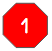 The cars race around the dusty track.That apple is ready to be picked from the tree.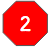 ___________________________________________________________________________________________________________________________________________________________________________________________________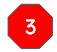 ___________________________________________________________________________________________________________________________________________________________________________________________________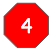 ___________________________________________________________________________________________________________________________________________________________________________________________________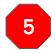 _________________________________________________________________________________________________________________________________________________________________________________________________________________________________________________________________________________________________________________________________________________________________________________________________________________________________________________________________________________________________________________________________________________________________________________________________________________________________________________________________________________________________________________________________________________________________________________________________________________________________________________________________________________________________________________________________________________________________________________________________________________________________________________________________________________________________________________________________________________